Број: 216-16-О/4Дана: 05.10.2016.ПРЕДМЕТ: ДОДАТНО ПОЈАШЊЕЊЕ КОНКУРСНЕ ДОКУМЕНТАЦИЈЕ БРОЈ 216-16-О - Набавка подлога за хемокултуру и хемикалија за потребе Клиничког центра Војводине ПИТАЊЕ ПОТЕНЦИЈАЛНОГ ПОНУЂАЧА:“Пoштoвaни,.......................................................................... у својству потенцијалног понуђача за Пaртиjу 10. - Hemo – S  подлоге, јавне набавке добара -  Набавка подлога за хемокултуру и хемикалија за потребе Клиничког центра Војводине, бр. 216-16 - О, а у склaду сa  чланом 63. Зaкoна o jaвним нaбaвкaмa подноси  захтев наручиоцу за појашњење/измену конкурсне документације: Партија 10. носи назив наших подлога за хемокултуре, а нећемо бити у могућности да их понудимо јер не испуњавамо услов под тачком 5 – ДОДАТНИ УСЛОВИ ЗА УЧЕШЋЕ У ПОСТУПКУ ЈАВНЕ НАБАВКЕ ИЗ ЧЛАНА 76. ЗАКОНА (страна 8. конкурсне документације).Наше питање је:Да ли може уместо решења о упису у регистар АЛИМС-а да се приложи Решење -Дозволе за стављање у промет медицинских средстава издато од Министарства здравља Републике Србије?”ОДГОВОР НАРУЧИОЦА:Наручилац остаје при захтеваним додатним условима, те истиче да ће прихватити само оне понуде за које понуђачи доставе захтеване доказе којим испуњавају обавезне и додатне услове које је наручилац тражио конкурсном документацијом.Напомињемо да потенцијални понуђачи имају могућност да, уколико тврде да предметно медицинско средство не подлеже регистрацији код АЛИМС-а, доставе друге наведене доказе за испуњење додатног услова за учешће у предметном поступку јавне набавке (оверену и потписану изјаву на меморандуму понуђача и/или потврду АЛИМС да предметно медицинско средство не подлеже регистрацији код АЛИМС).С поштовањем, Комисија за јавну набавку 216-16-ОКЛИНИЧКИ ЦЕНТАР ВОЈВОДИНЕKLINIČKI CENTAR VOJVODINE21000 Нови Сад, Хајдук Вељкова 1, Војводина, Србија21000 Novi Sad, Hajduk Veljkova 1, Vojvodina, Srbijaтеl: +381 21/484 3 484www.kcv.rs, e-mail: tender@kcv.rs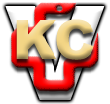 